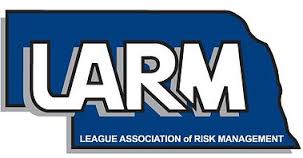 MINUTESMEETING OF THE BOARD OF DIRECTORSOF THE LEAGUE ASSOCIATION OF RISK MANAGEMENT utilizing video and telephone conferencingFriday, March 26, 2021, 9:30 A.M. CT/8:30 A.M. MTPer Governor Pete Ricketts Executive Order 20-36 issued December 1, 2020, and Executive Order 21-02 issued January 11, 2021, to extend the waiver to April 30, 2021CORONA VIRUS – PUBLIC MEETINGS REQUIREMENT LIMITED WAIVER“All governing bodies may meet by videoconference or by telephone conferencing or by conferencing by other electronic communication so long as there is made available at such meeting access to members of the public and to members of the media.”A meeting of the League Association of Risk Management (LARM) Board of Directors was held March 26, 2021, at 9:30 A.M. CT/8:30 A.M. MT via video and telephone conference call.On March 19, 2021, notice of this meeting with the agenda and other materials were sent to all LARM members and the LARM Board. Notice of this meeting with the agenda and other materials were available for public inspection at 1335 L Street in Lincoln, Nebraska, and also were posted on LARM’s and the League of Nebraska Municipalities’ Facebook pages and their websites – larmpool.org and lonm.org/larm/. (AGENDA ITEM #1) Call to Order. At 9:31 A.M. CT, LARM Board Chair Doug Hanson, Mayor of Hickman, called the Meeting to order. He stated that in accordance with Chapter 84, Article 14 of the Reissue Revised Statutes of the State of Nebraska 1943, as amended, one copy of all reproducible written materials to be discussed was available to the public at this meeting for examination and copying at www.larmpool.org. The Open Meetings Act was accessible to members of the public at www.larmpool.org. Chair Doug Hanson stated that the LARM Board may pass motions to go into closed session on any agenda item pursuant to the requirements of the Open Meetings Act. After the Pledge of Allegiance to the Flag of the United States of America, the roll call was read with the following Board Members present by video and telephone conferencing: LeAnn Brown, Clerk/Treasurer, City of Oshkosh; Pam Buethe, Board Member, Sarpy County SID #29;  Lanette Doane, Clerk/Treasurer, Village of Ansley; Mayor Don Groesser, City of Ralston; Mayor Doug Hanson, City of Hickman; Mayor Tony Kaufman, City of Gering; Jo Leyland, Clerk/Treasurer, City of Imperial; Tom Ourada, City Administrator, City of Crete; Sandra Schendt, Clerk/Treasurer, City of Nelson;  Mayor Deb VanMatre, City of Gibbon; and ex-officio (non-voting) Board Member L. Lynn Rex, League Executive Director and “Administrator” of LARM.10 Board Members present; 3 absent (Melissa Harrell, City of Wahoo, Mayor Josh Moenning, City of Norfolk, Teresa Youngquist, City of Beaver City) and 2 vacancies.Other participants included: Cline Williams – representing LARM, Andy Barry and Trent Sidders; Sedgwick (LARM’s third party administrator) – John Brockschmidt, Chris Cadwell, Mark Weaver, Chris Dondzilla, John Baum and Rebecca Atkinson; LARM – Dave Bos, Tracy Juranek, Diane Becker and Elizabeth Becker; Thomas, Kunc & Black, LLP – Lyndee Black; City of Fremont – Mayor Joey Spellerberg and League Staff – Shirley Riley. (AGENDA ITEM #2) Consider a motion as provided in Article 1, Section 1 of LARM’s Bylaws to approve LARM Administrator Lynn Rex’s recommendation to appoint Fremont Mayor Joey Spellerberg to fill the vacancy and serve the unexpired term of Former Fremont Mayor Scott Getzschman on the LARM Board of Directors. (Presented by Lynn Rex, Administrator, LARM.) Mayor Tony Kaufman moved, seconded by Sandra Schendt to approve LARM Administrator Lynn Rex’s recommendation to appoint Fremont Mayor Joey Spellerberg to fill the vacancy and serve the unexpired term of Former Fremont Mayor Scott Getzschman on the LARM Board of Directors. Chair Doug Hanson asked if there was any other discussion; there was none. Roll call vote. Ayes: Brown, Buethe, Doane, Groesser, Hanson, Kaufman, Leyland, Ourada, Schendt and VanMatre. Nays: None. Abstentions: None. Absent: Harrell, Moenning and Youngquist. Motion carried: 10 ayes, 0 nays, 0 abstentions, 3 absent and 2 vacancies.(AGENDA ITEM #3) Consider motion to re-elect Doug Hanson, Mayor of Hickman, as Chairperson and Lanette Doane, Clerk-Treasurer of Ansley, as Vice Chairperson for one-year terms as provided in Article V, Section 1 of LARM’s Bylaws. (Presented by Lynn Rex, Administrator, LARM.) Pam Buethe moved, seconded by LeAnn Brown to re-elect Doug Hanson, Mayor of Hickman, as Chairperson and Lanette Doane, Clerk-Treasurer of Ansley, as Vice Chairperson for one-year terms as provided in Article V, Section 1 of LARM’s Bylaws.  Chair Doug Hanson asked if there was any other discussion; there was none. Roll call vote. Ayes: Brown, Buethe, Groesser, Kaufman, Leyland, Ourada, Schendt, Spellerberg and VanMatre. Nays: None. Abstentions: Doane and Hanson. Absent: Harrell, Moenning and Youngquist. Motion carried: 9 ayes, 0 nays, 2 abstentions, 3 absent and 1 vacancy.(AGENDA ITEM #4) Consider a motion to approve the minutes of the December 17, 2020, Meeting of the LARM Board of Directors. Lanette Doane moved, seconded by Mayor Deb VanMatre to approve the minutes of the December 17, 2020, Meeting of the LARM Board of Directors. Chair Doug Hanson asked if there was any discussion; there was none. Roll call vote. Ayes: Brown, Buethe, Doane, Groesser, Hanson, Kaufman, Leyland, Ourada, Schendt, Spellerberg, and VanMatre. Nays: None. Abstentions: None. Absent: Harrell, Moenning and Youngquist. Motion carried: 11 ayes, 0 nays, 0 abstentions, 3 absent and 1 vacancy.(AGENDA ITEM #5) Consider a motion to extend the LARM/Sedgwick Administrative Services Agreement set to expire April 1, 2021, for 90 days to facilitate finalization. (Presented by Lynn Rex, Administrator, LARM; John Brockschmidt, Senior Vice-President, Sedgwick Risk Pooling Services and Trent Sidders, Partner, Cline Williams.) Mayor Don Groesser moved, seconded by Tom Ourada to extend the LARM/Sedgwick Administrative Services Agreement set to expire April 1, 2021, for 90 days to facilitate finalization. Chair Doug Hanson asked if there was any discussion; there was none. Roll call vote. Ayes: Brown, Buethe, Doane, Groesser, Hanson, Kaufman, Leyland, Ourada, Schendt, Spellerberg, and VanMatre. Nays: None. Abstentions: None. Absent: Harrell, Moenning and Youngquist. Motion carried: 11 ayes, 0 nays, 0 abstentions, 3 absent and 1 vacancy.(AGENDA ITEM #6) Consider a motion to approve the LARM Employee Handbook revised and updated by the LARM Employee Handbook Committee. (Presented by Dave Bos, Executive Director, LARM.) Mayor Tony Kaufman moved, Lanette Doane to approve the LARM Employee Handbook revised and updated by the LARM Employee Handbook Committee. Chair Doug Hanson asked if there was any discussion; there was none. Roll call vote. Ayes: Brown, Buethe, Doane, Groesser, Hanson, Kaufman, Leyland, Ourada, Schendt, Spellerberg, and VanMatre. Nays: None. Abstentions: None. Absent: Harrell, Moenning and Youngquist. Motion carried: 11 ayes, 0 nays, 0 abstentions, 3 absent and 1 vacancy.(AGENDA ITEM #7) Consider a motion as provided in Article I, Section 3, Subsection (3.3/A.3) of LARM’s Bylaws to approve the job description for the position of LARM Assistant Executive Director/Customer Service Specialist currently held by Tracy Juranek. (Presented by Dave Bos, Executive Director, LARM.)  Sandra Schendt moved, seconded by Mayor Tony Kaufman to approve the job description for the position of LARM Assistant Executive Director/Customer Service Specialist currently held by Tracy Juranek. Chair Doug Hanson asked if there was any discussion; there was none. Roll call vote. Ayes: Brown, Buethe, Doane, Groesser, Hanson, Kaufman, Leyland, Ourada, Schendt, Spellerberg, and VanMatre. Nays: None. Abstentions: None. Absent: Harrell, Moenning and Youngquist. Motion carried: 11 ayes, 0 nays, 0 abstentions, 3 absent and 1 vacancy. (AGENDA ITEM #8) Consider a motion to accept an update on the quarterly LARM investments. (Presented by Michael Maloney, Senior Portfolio Manager, US Bank.) Mayor Don Groesser moved, seconded LeAnn Brown to accept an update on the quarterly LARM investments. Chair Doug Hanson asked if there was any discussion; there was none. Roll call vote. Ayes: Brown, Buethe, Doane, Groesser, Hanson, Kaufman, Leyland, Ourada, Schendt, Spellerberg, and VanMatre. Nays: None. Abstentions: None. Absent: Harrell, Moenning and Youngquist. Motion carried: 11 ayes, 0 nays, 0 abstentions, 3 absent and 1 vacancy.  (AGENDA ITEM #9) Consider a motion to accept an update on the status of the reinsurance market. (Presented by Justin Swarbrick, First Vice-President, Alliant Insurance Services and John Brockschmidt, Senior Vice-President, Sedgwick Risk Pooling Services.) Pam Buethe moved, seconded by Lanette Doane to accept an update on the status of the reinsurance market. Chair Doug Hanson asked if there was any discussion; there was none. Roll call vote. Ayes: Brown, Buethe, Doane, Groesser, Hanson, Kaufman, Leyland, Ourada, Schendt, Spellerberg, and VanMatre. Nays: None. Abstentions: None. Absent: Harrell, Moenning and Youngquist. Motion carried: 11 ayes, 0 nays, 0 abstentions, 3 absent and 1 vacancy.  (AGENDA ITEM #10) Consider a motion to accept an update on the LARM quarterly financials. (Presented by Mark Weaver, Director of Financial Reporting, Sedgwick Risk Pooling Services.) Mayor Tony Kaufman moved, seconded by Tom Ourada to accept an update on the LARM quarterly financials. Chair Doug Hanson asked if there was any discussion; there was none. Roll call vote. Ayes: Brown, Buethe, Doane, Groesser, Hanson, Kaufman, Leyland, Ourada, Schendt, Spellerberg, and VanMatre. Nays: None. Abstentions: None. Absent: Harrell, Moenning and Youngquist. Motion carried: 11 ayes, 0 nays, 0 abstentions, 3 absent and 1 vacancy.  (AGENDA ITEM #11) Public disclosure of release and settlement agreement between Philip Mosher and the City of Scottsbluff and the League Association of Risk Management in consideration of payment of the total sum of $325,000 to provide release and discharge to the City of Scottsbluff and the League Association of Risk Management for a workers’ compensation claim, in compliance with the Nebraska Revised Statute 84-713. (Presented by Dave Bos, Executive Director, LARM.) LeAnn Brown left the meeting at 11:25 A.M. due to an emergency. Mayor Tony Kaufman moved, seconded by Jo Leyland to accept the public disclosure of release and settlement agreement between Philip Mosher and the City of Scottsbluff and the League Association of Risk Management in consideration of payment of the total sum of $325,000 to provide release and discharge to the City of Scottsbluff and the League Association of Risk Management for a workers’ compensation claim, in compliance with the Nebraska Revised Statute 84-713. Chair Doug Hanson asked if there was any discussion; there was none. Roll call vote. Ayes: Buethe, Doane, Groesser, Hanson, Kaufman, Leyland, Ourada, Schendt, Spellerberg, and VanMatre. Nays: None. Abstentions: None. Absent: Brown, Harrell, Moenning and Youngquist. Motion carried: 10 ayes, 0 nays, 0 abstentions, 4 absent and 1 vacancy.  (AGENDA ITEM #12) Consider a motion to go into closed session for the protection of the public interest to receive an update regarding open LARM claims and litigation. (John Baum, Litigation Claims Manager, Sedgwick Risk Pooling Services.) Lanette Doane moved, seconded by Pam Buethe to go into closed session for the protection of the public interest to receive an update regarding open LARM claims and litigation; and also include the following individuals: Trent Sidders, Bobby Dillman (Cline Williams), Jason Grams (Lamson Dugan & Murray), Dave Bos, Tracy Juranek, Fred Wiebelhaus (LARM), John Baum, Chris Dondzilla, John Brockschmidt, Kristen Smolek, Andrew Finn, Chris Cadwell (Sedgwick) and Lynn Rex. Chair Doug Hanson asked if there was any discussion; there was none. Roll call vote. Ayes: Buethe, Doane, Groesser, Hanson, Kaufman, Leyland, Ourada, Schendt, Spellerberg, and VanMatre. Nays: None. Abstentions: None. Absent: Brown, Harrell, Moenning and Youngquist. Motion carried: 10 ayes, 0 nays, 0 abstentions, 4 absent and 1 vacancy.  Chair Doug Hanson repeated the motion again to go into closed session to protect the public interest and to receive an update regarding open LARM claims and litigation and also include the following individuals: Trent Sidders, Bobby Dillman (Cline Williams), Jason Grams (Lamson Dugan & Murray), Dave Bos, Tracy Juranek, Fred Wiebelhaus (LARM), John Baum, Chris Dondzilla, John Brockschmidt, Kristen Smolek, Andrew Finn, Chris Cadwell (Sedgwick) and Lynn Rex. As of 11:38 A.M. the Board was in closed session.At 12:17 P.M., Chair Doug Hanson restated that the reason the Board went into closed session was to protect the public interest and to receive an update regarding open LARM claims and litigation and also include the following individuals: Trent Sidders, Bobby Dillman (Cline Williams), Jason Grams (Lamson Dugan & Murray), Dave Bos, Tracy Juranek, Fred Wiebelhaus (LARM), John Baum, Chris Dondzilla, John Brockschmidt, Kristen Smolek, Andrew Finn, Chris Cadwell (Sedgwick) and Lynn Rex. Chair Doug Hanson stated that the Board was back in open session. No action was taken in closed or open session.(AGENDA ITEM #13) Discuss possible dates for the next meeting of the LARM Board of Directors. A meeting in late May or early June was discussed. No action was necessary.(AGENDA ITEM #14) Consider a motion to adjourn. Sandra Schendt moved, seconded by Mayor to adjourn the meeting. Meeting adjourned at 12:24 P.M. Roll call vote. Ayes: Buethe, Doane, Groesser, Hanson, Kaufman, Leyland, Ourada, Schendt, Spellerberg, and VanMatre. Nays: None. Abstentions: None. Absent: Brown, Harrell, Moenning and Youngquist. Motion carried: 10 ayes, 0 nays, 0 abstentions, 4 absent and 1 vacancy.  Approved on: ATTEST: ___________________________________________________Elizabeth BeckerCustomer Service RepresentativeLeague Association of Risk Management___________________________________________________L. Lynn RexLARM AdministratorEx-Officio, Non-Voting, LARM Board MemberExecutive Director of the League of Nebraska Municipalities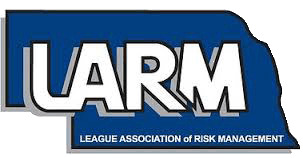 NOTICE
MEETING OF THE BOARD OF DIRECTORS
OF THE LEAGUE ASSOCIATION OF RISK MANAGEMENT (LARM)
utilizing video and telephone conferencing 
Friday, March 26, 2021, 9:30 a.m. CT/8:30 a.m. MTPer Governor Pete Ricketts Executive Order 20-36 issued December 1, 2020, and
Executive Order 21-02 issued January 11, 2021, to extend the waiver to April 30, 2121 
CORONA VIRUS - PUBLIC MEETINGS REQUIREMENT LIMITED WAIVER
“All governing bodies may meet by videoconference or by telephone conferencing or by conferencing by other electronic communication so long as there is made available at such meeting access to members of the public and to members of the media.”PLEASE TAKE NOTICE that on Friday, March 26, 2021, at 9:30 a.m. CT/8:30 a.m. MT, the League Association of Risk Management (LARM), will hold a LARM Board of Directors meeting utilizing video and telephone conferencing. An agenda of subjects known at this time is included with this notice, and the agenda shall be kept continually current and readily available for public inspection at the principal office of LARM during regular business hours at 1335 L Street, Lincoln, Nebraska. On March 19, 2021, a notice of this meeting with the agenda and other materials was sent to all LARM members and the LARM Board. Notice of this meeting with the agenda and other materials is available for public inspection at 1335 L Street, in Lincoln, Nebraska, and posted on LARM’s and the League of Nebraska Municipalities’ websites- larmpool.org and lonm.org/larm- and the LARM’s Facebook page- www.facebook.com/larmne.